ПРЕСС-РЕЛИЗКадастровая палата Кубани рассказала о количестве поставленных на кадастровый учёт земельных участковНа 1 июня 2020 года в Едином государственном реестре недвижимости (ЕГРН) содержатся сведения о 2,68 млн земельных участков Краснодарского края, из них 0,68 млн (25,3%) поставлены на кадастровый учет. По данным ЕГРН за пять месяцев текущего года число учтенных земельных участков края увеличилось на 0,4%.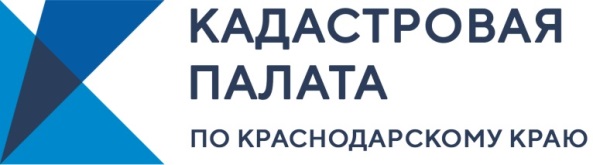 Кадастровый учет земельных участков – добровольная процедура, которая проводится исключительно по желанию правообладателя. Всего по данным ЕГРН на 1 июня 2020 года в России насчитывается 60,8 млн земельных участков, из которых 17,5 млн (или 29%) поставлены на кадастровый учет.По итогам пяти месяцев 2020 года Южный ФО показал лучшие результаты по количеству поставленных на кадастровый учет земельных участков. Так количество поставленных на кадастровый учет земельных участков с начала года увеличилось на 3%.Стоит отметить, что за пять месяцев 2020 года число учтенных земельных участков больше всего увеличилось в Республике Крым (10%), городе Севастополе (6%).В число регионов с наименьшей долей поставленных на учет земельных участков в ЕГРН по состоянию на 1 июня 2020 года вошел Ставропольский край. В результате постановки земельного участка на кадастровый учет в ЕГРН вносятся сведения о границах участка, категории земель, на которых он расположен, виде разрешенного использования участка. Земельному участку также присваивается кадастровый номер, который позволяет идентифицировать участок как уникальный объект. Наличие в ЕГРН сведений о земельном участке помогает защитить права владельца в случае земельных споров, а также корректно рассчитать налог на недвижимость. Для постановки земельного участка на кадастровый учет необходимо заказать изготовление межевого плана у кадастрового инженера. Далее межевой план вместе с заявлением о кадастровом учете надо подать в орган регистрации прав через МФЦ или с помощью электронных сервисов. А если участок новый, то владельцу нужно сначала обратиться в орган местного самоуправления, который уполномочен на принятие решения о предоставлении земельного участка в собственность, и получить соответствующий правовой акт.При обращении в МФЦ учетная процедура проводится в течение 7 рабочих дней, при подаче документов в электронном виде – 5 рабочих дней. Итоговой процедурой оформления недвижимости является регистрация права собственности. Законный правообладатель имеет возможность распоряжаться земельным участком в полной мере. Зарегистрировать право собственности при обращении в МФЦ можно в течение 9 рабочих дней, при отправке электронных документов с помощью сервисов – в срок до 7 рабочих дней. В случаях, предусмотренных законодательством, кадастровый учет нового земельного участка может быть проведен одновременно с регистрацией права. К примеру, если новый участок образован в результате раздела существующего земельного участка. Единая учетно-регистрационная процедура проводится в срок до 12 рабочих дней при подаче документов через МФЦ, а при использовании электронных сервисов – в течение 10 рабочих дней.Кадастровая палата обращает внимание, что кадастровый учет проводится на безвозмездной основе, а за проведение регистрации права собственности предусмотрена государственная пошлина.Подтверждением кадастрового учета и регистрации служит выписка из ЕГРН. Это правоподтверждающий документ, который требуется при проведении любых сделок с недвижимым имуществом.______________________________________________________________________________________________________Пресс-служба Кадастровой палаты по Краснодарскому краю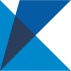 ул. Сормовская, д. 3, Краснодар, 350018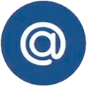 press23@23.kadastr.ru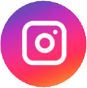 https://www.instagram.com/kadastr_kuban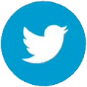 https://twitter.com/Kadastr_Kuban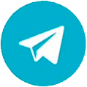 https://t.me/kadastr_kuban